УПРАВЛЕНИЕ ГРАДООБРАЗОВАНИЯИ КАПИТАЛЬНОГО СТРОИТЕЛЬСТВАГОРОДА БУЗУЛУКА___________________________________________________       Юрид. адрес: 461010  Оренбургская                                     Лицевой счет №03533011890 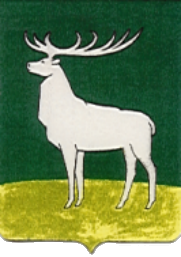 область г. Бузулук,  ул. Ленина, 70                                        БОУФК,   ИНН 5603014852/КПП 560301001Почтовый адрес: Оренбургская                                             Р/ счет № 40204810500000000054                                     область г.Бузулук, ул.Галактионова, 29                               ГРКЦ ГУ Банка России по Оренбургской                       8 ( 35342)    телефон/факс  2-19-22                                           области   г. Оренбург                                                                                                            БИК 045354001     от ___________2014 г. № _______Главе городаВ.А. РогожкинуЗАКЛЮЧЕНИЕо результатах  публичных слушаний по вопросу изменения вида разрешенного  использования земельного участка.В соответствии с Положением о публичных слушаниях на территории муниципального образования город Бузулук Оренбургской области, утвержденным решением городского Совета депутатов от 21.12.2005 года                № 758, постановлением администрации города от 04.03.2014 года № 20-п «О проведении публичных слушаний по вопросу изменения вида разрешенного использования земельного участка» Комиссией по землепользованию и застройке города Бузулука проведена работа по подготовке и проведению публичных слушаний по вопросу изменения вида разрешенного  использования земельного участка, адрес объекта: Оренбургская область, город Бузулук, улица Магистральная, № 7, с кадастровым   номером 56:38:0203005:20, общей площадью 2316 кв.м., с вида разрешенного использования «для производственных целей, промбазы» на условно разрешенный вид использования земельного участка «земельные участки, предназначенные для предприятий общественного питания (кафе, столовые, буфеты), связанные с непосредственным обслуживанием производственных и промышленных предприятий».Информация о времени, месте и теме публичных слушаний опубликована на правовом интернет – портале Бузулука БУЗУЛУК – ПРАВО.РФ и размещена на официальном сайте города Бузулука www.бузулук.рф от 07.03.2014 г.Публичные слушания состоялись 20.03.2014 г. в 11 час. 00 мин. в зале заседаний администрации города Бузулука с участием членов Комиссии по землепользованию и застройке города Бузулука, приглашенных представителей заинтересованных служб города, согласно приложению № 1 к протоколу от 20.03.2014 года.В ходе обсуждения вопроса о возможности изменения вида разрешенного использования земельного участка,  поступила информация от:Управления градообразования и капитального строительства города Бузулука – «о возможности изменения вида разрешенного использования земельного участка с кадастровым номером 56:38:0203005:20, с вида разрешенного использования «для производственных целей, промбазы» на условно разрешенный вид использования земельного участка «земельные участки, предназначенные для предприятий общественного питания (кафе, столовые, буфеты), связанные с непосредственным обслуживанием производственных и промышленных предприятий», в соответствии со статьей 46 Правил землепользования и застройки города Бузулука, утвержденных решением городского Совета депутатов от 28.09.2011 № 177»;филиала государственного унитарного предприятия «Оренбургком-мунэлектросеть» - Бузулукские коммунальные электрические сети – «о возможности изменения вида разрешенного использования земельного участка с кадастровым номером 56:38:0203005:20, поскольку Правила технической эксплуатации электрических станций и сетей Российской Федерации, утвержденные приказом Министерства энергетики Российской Федерации от 19.06.2003 N 229 не нарушаются, однако в случае нового строительства или реконструкции существующих объектов, если такие имеются, проектную документацию необходимо согласовать дополнительно, в связи с наличием инженерных коммуникаций в непосредственной близости от земельного участка»;филиала в г. Бузулука (Бузулукмежрайгаз) ОАО «Газпром газораспределение» - «о возможности изменения вида разрешенного использования земельного участка с кадастровым   номером 56:38:0203005:20, с вида разрешенного использования «для производственных целей, промбазы» на условно разрешенный вид использования земельного участка «земельные участки, предназначенные для предприятий общественного питания (кафе, столовые, буфеты), связанные с непосредственным обслуживанием производственных и промышленных предприятий»;МУП «ВКХ города Бузулука» - «о возможности изменения вида разрешенного использования земельного участка с кадастровым   номером 56:38:0203005:20, с вида разрешенного использования «для производственных целей, промбазы» на условно разрешенный вид использования земельного участка «земельные участки, предназначенные для предприятий общественного питания (кафе, столовые, буфеты), связанные с непосредственным обслуживанием производственных и промышленных предприятий». Комиссия по землепользованию и застройке города Бузулука, учитывая мнения участников публичных слушаний, пришла к следующим выводам:считать состоявшимися публичные слушания по вопросу  изменения вида разрешенного  использования земельного участка;процедура проведенных публичных слушаний по вопросу изменения вида разрешенного  использования земельного участка, осуществлена в соответствии с требованиями Градостроительного кодекса Российской Федерации от 29.12.2004 года № 190-ФЗ, Положением о публичных слушаниях на территории муниципального образования город Бузулук Оренбургской области, утвержденным решением городского Совета депутатов от 21.12.2005 года № 758;направить главе администрации города рекомендации о возможности изменения вида разрешенного использования земельного участка, адрес объекта: Оренбургская область, город Бузулук, улица Магистральная, № 7, с кадастровым   номером 56:38:0203005:20, общей площадью 2316 кв.м., с вида разрешенного использования «для производственных целей, промбазы» на условно разрешенный вид использования земельного участка «земельные участки, предназначенные для предприятий общественного питания (кафе, столовые, буфеты), связанные с непосредственным обслуживанием производственных и промышленных предприятий»;опубликовать настоящее заключение на правовом интернет – портале Бузулука БУЗУЛУК – ПРАВО.РФ и на официальном сайте города Бузулука www.бузулук.рф.Председатель Комиссии по землепользованию и застройке города Бузулука	                                                                               Д.В. БашкатовИсп.: А.В. Мишнев8(353-42) 2-16-39                   